F Unit 5: Equations, inequalities and sequencesRoad MapRoad MapRoad MapRoad MapRoad MapRoad MapIn this unit you will learn about number. The aims are as follows:LG1: KnowledgeLG2: ApplicationLG3: SkillsAssessment GradesIn this unit you will learn about number. The aims are as follows:LG1: KnowledgeLG2: ApplicationLG3: SkillsIn this unit you will learn about number. The aims are as follows:LG1: KnowledgeLG2: ApplicationLG3: SkillsIn this unit you will learn about number. The aims are as follows:LG1: KnowledgeLG2: ApplicationLG3: SkillsIn this unit you will learn about number. The aims are as follows:LG1: KnowledgeLG2: ApplicationLG3: SkillsIn this unit you will learn about number. The aims are as follows:LG1: KnowledgeLG2: ApplicationLG3: SkillsThemesLearning Goals/Outcomes/ContentLearning Goals/Outcomes/ContentLearning Goals/Outcomes/Content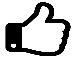 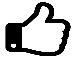 5a EquationsSelect an expression/equation/formula/identity from a list; Select an expression/equation/formula/identity from a list; Select an expression/equation/formula/identity from a list; 5a EquationsWrite expressions and set up simple equations; Write expressions and set up simple equations; Write expressions and set up simple equations; 5a EquationsUse function machines;Use function machines;Use function machines;5a EquationsSolve simple equations;Solve simple equations;Solve simple equations;5a EquationsSolve linear equations, with integer coefficients, in which the unknown appears on either side or on both sides of the equation; Solve linear equations, with integer coefficients, in which the unknown appears on either side or on both sides of the equation; Solve linear equations, with integer coefficients, in which the unknown appears on either side or on both sides of the equation; 5a EquationsSolve linear equations which contain brackets, including those that have negative signs occurring anywhere in the equation, and those with a negative solution; Solve linear equations which contain brackets, including those that have negative signs occurring anywhere in the equation, and those with a negative solution; Solve linear equations which contain brackets, including those that have negative signs occurring anywhere in the equation, and those with a negative solution; 5a EquationsSolve linear equations in one unknown, with integer or fractional coefficients; Solve linear equations in one unknown, with integer or fractional coefficients; Solve linear equations in one unknown, with integer or fractional coefficients; 5a EquationsRearrange simple equations; Rearrange simple equations; Rearrange simple equations; 5a EquationsSubstitute into a formula, and solve the resulting equation;Substitute into a formula, and solve the resulting equation;Substitute into a formula, and solve the resulting equation;5a EquationsFind an approximate solution to a linear equation using a graph; Find an approximate solution to a linear equation using a graph; Find an approximate solution to a linear equation using a graph; 5a EquationsSolve angle or perimeter problems using algebra. Solve angle or perimeter problems using algebra. Solve angle or perimeter problems using algebra. 5a EquationsWrite an equation to solve a word problem.Write an equation to solve a word problem.Write an equation to solve a word problem.5b InequalitiesShow inequalities on number lines; Show inequalities on number lines; Show inequalities on number lines; 5b InequalitiesWrite down whole number values that satisfy an inequality; Write down whole number values that satisfy an inequality; Write down whole number values that satisfy an inequality; 5b InequalitiesSolve an inequality such as –3 < 2x + 1 <7 and show the solution set on a number line; Solve an inequality such as –3 < 2x + 1 <7 and show the solution set on a number line; Solve an inequality such as –3 < 2x + 1 <7 and show the solution set on a number line; 5b InequalitiesSolve two inequalities in x, find the solution sets and compare them to see which value of x satisfies both; Solve two inequalities in x, find the solution sets and compare them to see which value of x satisfies both; Solve two inequalities in x, find the solution sets and compare them to see which value of x satisfies both; 5b InequalitiesUse the correct notation to show inclusive and exclusive inequalities; Use the correct notation to show inclusive and exclusive inequalities; Use the correct notation to show inclusive and exclusive inequalities; 5b InequalitiesConstruct inequalities to represent a set shown on a number line; Construct inequalities to represent a set shown on a number line; Construct inequalities to represent a set shown on a number line; 5b InequalitiesSolve simple linear inequalities in one variable, and represent the solution set on a number line;Solve simple linear inequalities in one variable, and represent the solution set on a number line;Solve simple linear inequalities in one variable, and represent the solution set on a number line;5b InequalitiesRound answers to a given degree of accuracy.Round answers to a given degree of accuracy.Round answers to a given degree of accuracy.5c SequencesRecognise sequences of odd and even numbers, and other sequences including Fibonacci sequences; 5c SequencesUse function machines to find terms of a sequence; 5c SequencesWrite the term-to-term definition of a sequence in words; 5c SequencesFind a specific term in the sequence using position-to-term or term-to-term rules; 5c SequencesGenerate arithmetic sequences of numbers, triangular number, square and cube integers and sequences derived from diagrams; 5c SequencesRecognise such sequences from diagrams and draw the next term in a pattern sequence; 5c SequencesFind the next term in a sequence, including negative values; 5c SequencesFind the nth term for a pattern sequence; 5c SequencesFind the nth term of a linear sequence;5c SequencesFind the nth term of an arithmetic sequence; 5c SequencesUse the nth term of an arithmetic sequence to generate terms; 5c SequencesUse the nth term of an arithmetic sequence to decide if a given number is a term in the sequence, or find the first term over a certain number; 5c SequencesUse the nth term of an arithmetic sequence to find the first term greater/less than a certain number; 5c SequencesContinue a geometric progression and find the term-to-term rule, including negatives, fraction and decimal terms; 5c SequencesContinue a quadratic sequence and use the nth term to generate terms; 5c SequencesDistinguish between arithmetic and geometric sequences. 